Муниципальное бюджетное общеобразовательное учреждение основная общеобразовательная школа №  16  муниципального образования город НовороссийскЕжемесячный отчёт за март 2020 годапо работе волонтерского отряда «Творители добра» в МБОУ СОШ № 16                         21.03.20 г.Куратор отряда                                                              Д.Х. КаримоваДля волонтерского отряда 14 марта 2020 года была организована акция "Мое будущее" в целях выбора будущей профессии, где ребята выразили свои мнения и показали проектные работы по профориентационным направлениям.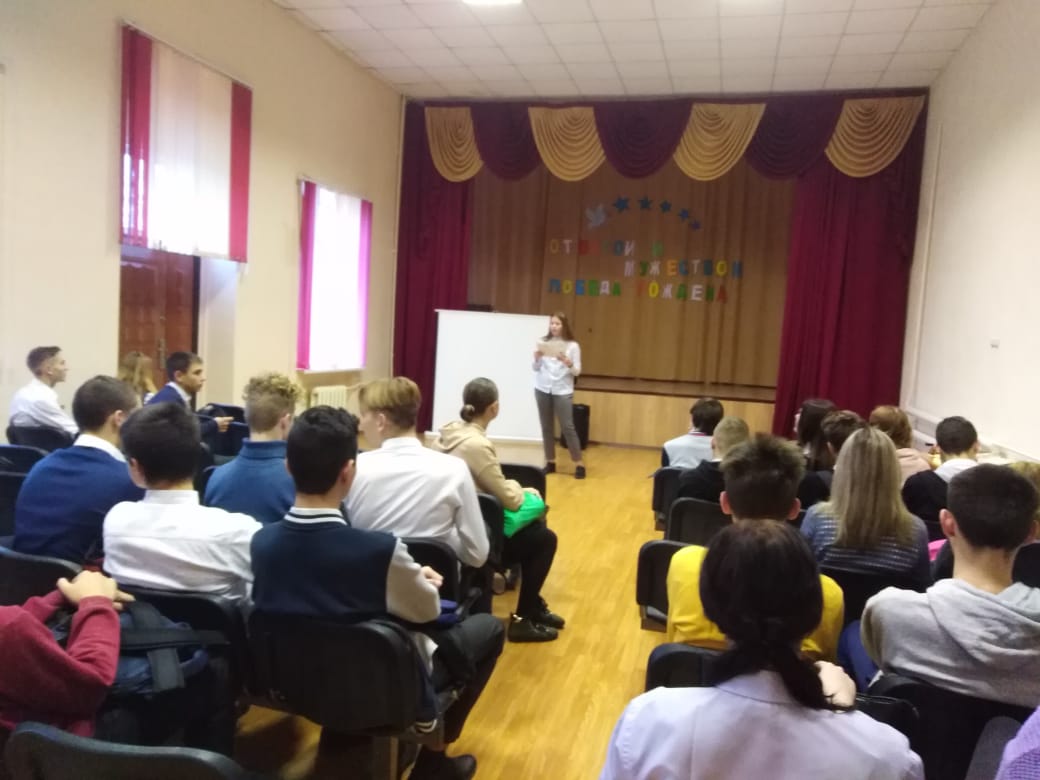 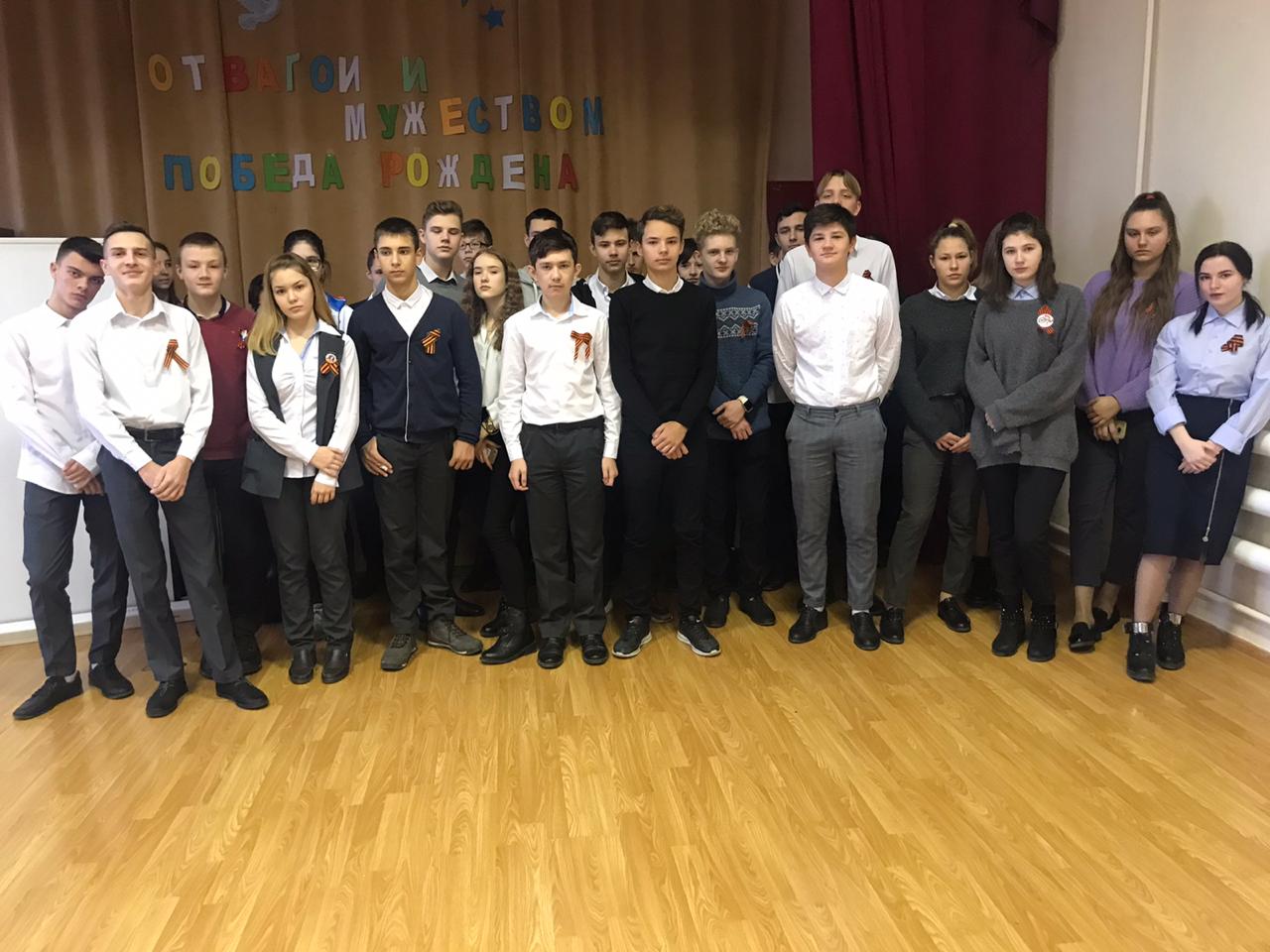 №МероприятияДата проведения№МероприятияДата проведения1Классный час «Мои силы, мои возможности»07.03.20202Акция «Мое будущее»14.03.20203Беседа «Радость можно передать», «Радость можно подарить взглядом»21.03.2020